О внесении изменений в постановление администрации г. Канска от 22.10.2013 № 1491В соответствии с Трудовым кодексом Российской Федерации, Федеральным законом от 06.10.2003 № 131-ФЗ «Об общих принципах организации местного самоуправления в Российской Федерации», Решением Канского городского Совета депутатов от 25.09.2013 № 52-274 «О Положении о системах оплаты труда работников муниципальных учреждений города Канска», руководствуясь статьями 30, 35 Устава города Канска, ПОСТАНОВЛЯЮ:Внести в постановление администрации г. Канска от 22.10.2013 №1491«Об утверждении Примерного положения об оплате труда работников муниципального бюджетного учреждения «Официальный Канск» следующие изменения:В Примерном положении об оплате труда работников муниципального бюджетного учреждения «Официальный Канск» (далее – Положение):в пункте 2.1 раздела II цифры «1940» и «2258» заменить цифрами «2231» и «2597» соответственно;в разделе IV:- в пункте 4.9.1 цифры «145» заменить цифрами «90»;- пункт 4.9.2 исключить;- в пункте 4.9.3 цифры «65» заменить цифрами «42»;- в пункте 4.9.4 словосочетание «выплаты за интенсивность и высокие результаты работы» исключить;- пункты 4.9.3, 4.9.4, 4.9.5 считать соответственно пунктами 4.9.2, 4.9.3, 4.9.4;- абзац второй пункта 4.12 изложить в следующей редакции:«Выплаты стимулирующего характера, за исключением выплат по итогам работы, руководителю учреждения устанавливаются и выплачиваются ежемесячно по результатам оценки результативности и качества деятельности учреждения в текущем месяце.»;в разделе V:- пункт 5.1 изложить в следующей редакции:«5.1. Средства, поступающие от приносящей доход деятельности, используются учреждением в соответствии с утвержденным планом финансово-хозяйственной деятельности, в том числе направляются на выплаты стимулирующего характера работникам и руководителю учреждения, при этом объем средств на выплаты стимулирующего характера руководителю учреждения не может превышать предельный объем средств на выплаты стимулирующего характера руководителя учреждения.»;- пункт 5.3 исключить;в разделе VI:-  пункт 6.1.2 исключить;- пункты 6.1.3, 6.1.4, 6.1.5 считать соответственно пунктами 6.1.2, 6.1.3, 6.1.4;- пункт 6.4 изложить в следующей редакции:«6.4. Конкретный размер выплат, указанных в пунктах 6.1.1 и 6.1.2 настоящего раздела, устанавливается и выплачивается ежемесячно по решению руководителя учреждения персонально в отношении конкретного работника на основании листа оценки по форме согласно приложению № 4 к настоящему Примерному положению с учетом критериев оценки результативности и качества труда работников согласно приложению № 3 к настоящему Положению.»;приложение № 2 к Положению изложить в новой редакции согласно приложению № 1 настоящему постановлению;приложение № 3 Положению изложить в новой редакции согласно приложению № 2 к настоящему постановлению.Консультанту главы города по связям с общественностью отдела организационной работы, делопроизводства, кадров и муниципальной службы администрации г. Канска (Н.И. Никонова) опубликовать настоящее постановление в газете «Официальный Канск» и разместить на официальном сайте муниципального образования город Канск в сети Интернет.Контроль за исполнением настоящего постановления возложить на заместителя главы города по экономике и финансам Н.В. Кадач.Постановление вступает в силу со дня его официального  опубликования, но не ранее дня вступления в силу Решения Канского городского Совета депутатов от 30.09.2014 № 64-347 «О внесении изменений в Положение о системах оплаты труда работников муниципальных учреждений города Канска, утвержденное Решением Канского городского Совета депутатов от 25.09.2013 № 52-274», и применяется к правоотношениям, возникшим с 1 октября 2014 года.Глава города Канска                                                                                       Н.Н. КачанПриложение № 1к постановлениюадминистрации г. Канскаот 30.09.2014 № 1630Приложение № 2к Примерному положениюоб оплате труда работников муниципального бюджетного                                                                                           учреждения «Официальный Канск»Виды выплат стимулирующего характера, размер и условия их осуществления, критерии оценки результативности и качества деятельности учреждения для руководителяИсполняющий обязанности главного редактора                                И.Г. Григорьева Приложение № 2к постановлениюадминистрации г. Канскаот 30.09.2014 № 1630Приложение № 3к Примерному положениюоб оплате труда работников муниципального бюджетного                                                                                           учреждения «Официальный Канск»Виды выплат стимулирующего характера, размер и условия их осуществления, критерии оценки результативности и качества деятельности учреждения для работников учрежденияИсполняющий обязанности главного редактора                                И.Г. Григорьева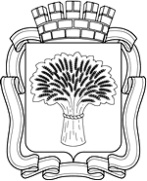 Российская ФедерацияАдминистрация города Канска
Красноярского краяПОСТАНОВЛЕНИЕРоссийская ФедерацияАдминистрация города Канска
Красноярского краяПОСТАНОВЛЕНИЕРоссийская ФедерацияАдминистрация города Канска
Красноярского краяПОСТАНОВЛЕНИЕРоссийская ФедерацияАдминистрация города Канска
Красноярского краяПОСТАНОВЛЕНИЕ30.09.2014 г.№1630ДолжностьНаименование критерия оценки результативности и качества деятельности учрежденияУсловияУсловияУсловияПредельный размер выплат к окладу (должностному окладу), ставки заработной платы, %ДолжностьНаименование критерия оценки результативности и качества деятельности учрежденияСодержание критерия оценки результативности и качества деятельности учрежденияСодержание критерия оценки результативности и качества деятельности учрежденияиндикаторПредельный размер выплат к окладу (должностному окладу), ставки заработной платы, %Выплаты за важность выполняемой работы, степень самостоятельности и ответственность при выполнении поставленных задачВыплаты за важность выполняемой работы, степень самостоятельности и ответственность при выполнении поставленных задачВыплаты за важность выполняемой работы, степень самостоятельности и ответственность при выполнении поставленных задачВыплаты за важность выполняемой работы, степень самостоятельности и ответственность при выполнении поставленных задачВыплаты за важность выполняемой работы, степень самостоятельности и ответственность при выполнении поставленных задачВыплаты за важность выполняемой работы, степень самостоятельности и ответственность при выполнении поставленных задачГлавный редакторОбеспечение безопасных условий для осуществления деятельности работников учрежденияОбеспечение безаварийной и бесперебойной работы инженерных и хозяйственно-эксплуатационных систем жизнеобеспечения учреждения, отсутствие грубых нарушений правил и норм пожарной безопасности, охраны трудаОбеспечение безаварийной и бесперебойной работы инженерных и хозяйственно-эксплуатационных систем жизнеобеспечения учреждения, отсутствие грубых нарушений правил и норм пожарной безопасности, охраны труда0 нарушений 10Главный редакторЭффективность формирования кадрового потенциала учреждения, ед.Укомплектованность учреждения специалистами, работающими по профилюУкомплектованность учреждения специалистами, работающими по профилю100%10Главный редакторЭффективность формирования кадрового потенциала учреждения, ед.Укомплектованность учреждения специалистами, работающими по профилюУкомплектованность учреждения специалистами, работающими по профилюот 85% до 100%5Главный редакторВыполнение муниципального заданияОбъем выполнения муниципального заданияОбъем выполнения муниципального заданияМуниципальное задание выполнено 100% и более70Главный редакторВыполнение муниципального заданияОбъем выполнения муниципального заданияОбъем выполнения муниципального заданияМуниципальное задание в целом выполнено от 90% до 100%40Выплаты  за качество выполняемых работВыплаты  за качество выполняемых работВыплаты  за качество выполняемых работВыплаты  за качество выполняемых работВыплаты  за качество выполняемых работВыплаты  за качество выполняемых работГлавный редакторОбеспечение уставной деятельности учреждения Отсутствие зафиксированных актами (справками) нарушений со стороны налоговых органов, органов финансового контроля и главного распорядителя бюджетных средств 0 нарушений0 нарушений12Главный редакторОбеспечение качественного и своевременного представления отчетностиОтсутствие ошибок и своевременное представление статистической отчетности0 нарушений0 нарушений8Главный редакторОбеспечение качественного и своевременного представления отчетностиОтсутствие ошибок и своевременное представление отчета об исполнении муниципального задания0 нарушений0 нарушений8Главный редакторОбеспечение своевременного размещения информации об учреждении на сайте www.bus.gov.ruОтсутствие ошибок и своевременное размещение информации 0 нарушений0 нарушений8Главный редакторОбеспечение качества предоставляемых услугОтсутствие обоснованных жалоб на работу учреждения и (или)  действия руководителяОтсутствие жалобОтсутствие жалоб6Главный редакторОбеспечение качества предоставляемых услугОтсутствие обоснованных жалоб на работу учреждения и (или)  действия руководителя2 жалобы2 жалобы3ДолжностьНаименование критерия оценки результативности и качества деятельности учрежденияУсловияУсловияПредельный размер выплат к окладу (должностному окладу), ставки заработной платы, %ДолжностьНаименование критерия оценки результативности и качества деятельности учрежденияСодержание критерия оценки результативности и качества деятельности учрежденияиндикаторПредельный размер выплат к окладу (должностному окладу), ставки заработной платы, %Выплаты за важность выполняемой работы, степень самостоятельности и ответственность при выполнении поставленных задачВыплаты за важность выполняемой работы, степень самостоятельности и ответственность при выполнении поставленных задачВыплаты за важность выполняемой работы, степень самостоятельности и ответственность при выполнении поставленных задачВыплаты за важность выполняемой работы, степень самостоятельности и ответственность при выполнении поставленных задачВыплаты за важность выполняемой работы, степень самостоятельности и ответственность при выполнении поставленных задачОператор электронного набора и верстки, уборщик служебных помещений, курьерСоблюдение техники безопасности, пожарной безопасности и охраны трудаОценивается по отсутствию зафиксированных нарушений0 нарушений60Оператор электронного набора и верстки, уборщик служебных помещений, курьерОперативность выполнения профессиональной деятельности и разовых порученийОценивается по факту отсутствия зафиксированных в журнале учета работ обоснованных замечаний и жалоб0 замечаний, жалоб70Оператор электронного набора и верстки, уборщик служебных помещений, курьерСоблюдение правил внутреннего трудового распорядкаОценивается по факту отсутствия зафиксированных в журнале учета работ обоснованных замечаний и жалоб0 замечаний, жалоб40Выплаты  за качество выполняемых работВыплаты  за качество выполняемых работВыплаты  за качество выполняемых работВыплаты  за качество выполняемых работВыплаты  за качество выполняемых работОператор электронного набора и верстки, уборщик служебных помещений, курьерБережное отношение к вверенному имуществу Отсутствие замечаний0 замечаний35Оператор электронного набора и верстки, уборщик служебных помещений, курьерОбеспечение сохранности имуществаОтсутствие зафиксированных замечаний по утрате и порче имущества0 замечаний35